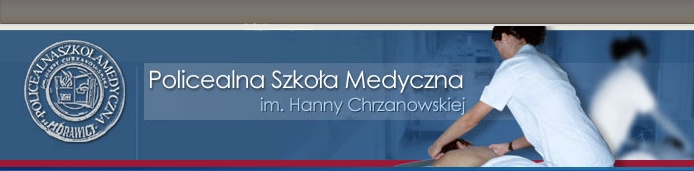 Policealna Szkoła Medyczna w Morawicy 
im. Hanny Chrzanowskiej
ul. Kielecka 7 
26-026 Morawica
tel./fax. (0-41)-311- 46 -80;  www.szkola-medyczna.com.plBezpłatnie dajemy zawód
Nasza szkoła jest placówką prowadzoną przez Samorząd Województwa Świętokrzyskiego, szczyci się  50-letnią tradycją kształcenia kadry medycznej. Nauka jest bezpłatna i kończy się egzaminem zewnętrznym potwierdzającym kwalifikacje w zawodzie.  W roku szkolnym 2014/2015 zapraszamy na następujące kierunki kształcenia:	-technik elektroniki i informatyki medycznej,-technik elektroradiolog,-opiekun medyczny,-technik farmaceutyczny,-technik masażysta,-technik usług kosmetycznych,-asystent osoby niepełnosprawnej,-opiekunka środowiskowa,-terapeuta zajęciowyZapewniamy bezpłatną praktyczną naukę zawodu w renomowanych placówkach medycznych. Dysponujemy internatem.Dokumenty wymagane przy zapisie na wszystkie kierunki:Podanie (formularz dostępny w sekretariacie lub na stronie internetowej),3 fotografie podpisane na odwrocie,Świadectwo ukończenia szkoły średniej (matura nie jest wymagana),Zaświadczenie od lekarza o braku przeciwwskazań do kształcenia w określonym zawodzie,Kserokopia dowodu osobistego.